05.08.2020 									204-п Об утверждении административного регламента  предоставления  муниципальной услуги  « Согласование переустройства и (или)перепланировки помещений в многоквартирном доме» В соответствии с Федеральным законом РФ от 06.10.2003 г. № 131-ФЗ «Об общих принципах организации местного самоуправления в Российской Федерации», Федеральным законом РФ от 27.07.2010 г. № 210-ФЗ «Об организации предоставления государственных и муниципальных услуг», Уставом  Балашовского муниципального района, администрация Балашовского муниципального района                                            ПОСТАНОВЛЯЕТ: 1.​ Утвердить прилагаемый административный регламент предоставления муниципальной услуги « Согласование переустройства и (или) перепланировки помещений в многоквартирном доме», согласно приложению.2. Постановление администрации Балашовского муниципального района от   02.04.2016г. № 38-п «Об утверждении административного регламента  предоставления  муниципальной услуги  « Согласование переустройства и (или) перепланировки жилого помещения» считать утратившим силу.3. Отделу информации и общественных отношений администрации Балашовского муниципального района (Александрова Е. В.) опубликовать настоящее постановление в газете «Балашовская правда», разместить на официальном сайте МАУ «Информационное агентство «Балашов» www.balashov-tv.ru, разместить на официальном сайте администрации Балашовского муниципального района www.baladmin.ru.4. Настоящее постановление вступает в силу с момента его подписания и официального опубликования (обнародования).5. Контроль за исполнением настоящего постановления возложить на заместителя главы администрации по архитектуре и градостроительству, начальника управления капитального строительства О. В. Масякина.Глава Балашовскогомуниципального района                                                       П. М. ПетраковПриложение  к Постановлению администрации                                                               Балашовского муниципального  района                                                                       от «_05_» ___08___ 2020г. №_204-пАДМИНИСТРАТИВНЫЙ РЕГЛАМЕНТПО ПРЕДОСТАВЛЕНИЮ МУНИЦИПАЛЬНОЙ УСЛУГИ«СОГЛАСОВАНИЕ ПЕРЕУСТРОЙСТВА И (ИЛИ) ПЕРЕПЛАНИРОВКИ ПОМЕЩЕНИЙ В МНОГОКВАРТИРНОМ ДОМЕ»I. Общие положенияПредмет регулирования1.1. Административный регламент предоставления администрацией Балашовского муниципального района (далее орган местного самоуправления) муниципальной услуги по согласованию переустройства и (или) перепланировки жилого помещений в многоквартирном доме (далее – соответственно Административный регламент, муниципальная услуга) определяет сроки предоставления муниципальной услуги, а так же состав, последовательность действий (административных процедур), сроки их выполнения, требования к порядку их выполнения, порядок и формы контроля за предоставлением муниципальной услуги, порядок обжалования заявителями решений и действий (бездействия) органа местного самоуправления, предоставляющего муниципальную услугу, а также его должностных лиц, муниципальных служащих.Круг заявителей1.2. Заявителем на предоставление муниципальной услуги (далее – заявитель, заявители) является физическое или юридическое лицо (за исключением государственных органов и их территориальных органов, органов государственных внебюджетных фондов и их территориальных органов, органов местного самоуправления) – собственник, или уполномоченное им лицо обращается в орган, осуществляющий согласование, по месту нахождения переустраиваемого и (или) перепланируемого помещений в многоквартирном доме.1.2.1. От имени заявителя за предоставлением государственной услуги вправе обратиться представитель заявителя, действующий в силу полномочий, основанных на оформленной в установленном законодательством Российской Федерации порядке доверенности, на указании федерального закона либо на акте уполномоченного на то государственного органа или органа местного самоуправления (далее – представитель заявителя).Требования к порядку информирования о предоставлениимуниципальной услуги1.3. Информация, предоставляемая заинтересованным лицам о муниципальной услуге, является открытой и общедоступной. Сведения о местах нахождения и графике работы органа местного самоуправления, его структурных подразделений, предоставляющих муниципальную услугу, организациях, участвующих в предоставлении муниципальной услуги, а также многофункциональном центре предоставления государственных и муниципальных услуг, представлены на официальном сайте администрации Балашовского муниципального района http://baladmin.ru в информационно-телекоммуникационной сети «Интернет».1.4. Сведения о местах нахождения и графиках работы, контактных телефонах, адресах электронной почты органа местного самоуправления, его структурных подразделений, предоставляющих муниципальную услугу, организациях, участвующих в предоставлении муниципальной услуги, а также МФЦ, размещаются на информационных стендах и официальных сайтах вышеуказанных организаций, на порталах государственных и муниципальных услуг (функций) (http://www.gosuslugi.ru, http://64.gosuslugi.ru/) (далее – Единый и региональный порталы госуслуг), в средствах массовой информации.Информирование заинтересованных лиц по вопросам предоставления муниципальной услуги осуществляется специалистами управлением капитального строительства администрации Балашовского муниципального района (далее – отдел), МФЦ. Приём и регистрацию заявлений и документов обеспечивает уполномоченное подразделение МКУ «Административно-хозяйственное управление Балашовского муниципального района» в соответствии с настоящим Административным регламентом (далее - подразделение, осуществляющее приём и регистрацию заявлений и документов).1.5. Порядок получения информации заявителями по вопросам предоставления муниципальной услуги и услуг, которые являются необходимыми и обязательными для предоставления муниципальной услуги, сведений о ходе предоставления указанных услуг1.5.1. Информирование по вопросам предоставления муниципальной услуги осуществляется следующими способами:индивидуальное устное информирование непосредственно в комитете, МФЦ;индивидуальное устное информирование по телефону;индивидуальное информирование в письменной форме, в том числе в форме электронного документа;публичное устное информирование с привлечением средств массовой информации;публичное письменное информирование.Информирование по вопросам предоставления муниципальной услуги способами, предусмотренными абзацами вторым - четвертым части первой настоящего пункта, осуществляется с учетом требований, установленных Федеральным законом «О порядке рассмотрения обращений граждан Российской Федерации».1.5.2. Для получения информации и консультаций по процедуре предоставления муниципальной услуги заявитель вправе обратиться непосредственно в отдел (далее - личное обращение) в соответствии с графиком приема заявителей.Время ожидания заинтересованных лиц при индивидуальном устном информировании не может превышать 15 минут.При ответах на личные обращения специалисты отдела подробно и в вежливой (корректной) форме информируют обратившихся по вопросам порядка предоставления муниципальной услуги, в том числе:местонахождения и графика работы отдела, предоставляющего муниципальную услугу, местонахождений и графиков работы иных органов, обращение в которые необходимо для получения муниципальной услуги;перечня документов, необходимых для получения муниципальной услуги;времени приема и выдачи документов;срока предоставления муниципальной услуги;порядка обжалования решений, действий (бездействия), принимаемых и осуществляемых в ходе предоставления муниципальной услуги.1.5.3. Для получения информации по вопросам предоставления муниципальной услуги заявители могут обратиться к специалистам отдела по телефону в соответствии с графиком приема заявителей.При ответах на телефонные обращения специалистами отдела подробно и в вежливой (корректной) форме информируют обратившихся по вопросам, предусмотренных подпунктом 1.5.2 настоящего Административного регламента.1.5.4. Для получения информации по вопросам предоставления муниципальной услуги заявители могут обратиться в орган местного самоуправления письменно посредством почтовой связи, электронной почты, либо подав письменное обращение непосредственно в подразделение.Письменные (электронные) обращения заявителей подлежат обязательной регистрации в течение трех дней с момента поступления.В письменном обращении указываются: фамилия, имя, отчество (последнее - при наличии) (в случае обращения физического лица); полное наименование заявителя (в случае обращения от имени юридического лица); наименование органа, в который направляется письменное обращение, либо фамилия, имя, отчество соответствующего должностного лица, либо должность соответствующего лица; почтовый адрес, по которому должен быть направлен ответ, уведомление о переадресации обращения; предмет обращения; личная подпись заявителя (в случае обращения физического лица); подпись руководителя юридического лица либо уполномоченного представителя юридического лица (в случае обращения от имени юридического лица); дата составления обращения. В подтверждение своих доводов заявитель по своей инициативе прилагает к письменному обращению документы и материалы либо их копии.Для работы с обращениями, поступившими по электронной почте, назначается специалист органа местного самоуправления, подразделения, который не менее одного раза в день проверяет наличие обращений. 
При получении обращения указанный специалист, направляет на электронный адрес заявителя уведомление о получении обращения.Обращение, поступившее в орган местного самоуправления 
или должностному лицу в форме электронного документа, подлежит рассмотрению в порядке, установленном  Федеральным законом от 02.05.2006г. № 59-ФЗ «О порядке рассмотрения обращений граждан Российской Федерации». В обращении гражданин в обязательном порядке указывает свои фамилию, имя, отчество (последнее - при наличии), адрес электронной почты, по которому должны быть направлены ответ, уведомление о переадресации обращения. Гражданин вправе приложить к такому обращению необходимые документы и материалы в электронной форме.Ответ на обращение дается в простой, четкой и понятной форме 
с указанием должности, фамилии, имени и отчества, номера телефона исполнителя, подписывается Главой Балашовского муниципального района 
в течение 30 дней.Ответ на обращение направляется в форме электронного документа 
по адресу электронной почты, указанному в обращении, поступившем в форме электронного документа, и в письменной форме по почтовому адресу, указанному в обращении, поступившем в письменной форме. Кроме того, 
на поступившее в орган местного самоуправления или должностному лицу обращение, содержащее предложение, заявление или жалобу, которые затрагивают интересы неопределенного круга лиц, в частности на обращение, 
в котором обжалуется судебное решение, вынесенное в отношении неопределенного круга лиц, ответ, в том числе с разъяснением порядка обжалования судебного решения, может быть размещен с соблюдением требований части 2 статьи 6  Федерального закона от 02.05.2006г. № 59-ФЗ 
«О порядке рассмотрения обращений граждан Российской Федерации» 
на официальном сайте администрации Балашовского муниципального района http://baladmin.ru в информационно-телекоммуникационной сети «Интернет».1.5.5. Информирование заявителей по предоставлению муниципальной услуги осуществляется на безвозмездной основе.1.5.6. Со дня представления заявления и документов для предоставления муниципальной услуги заявитель имеет право на получение сведений о ходе предоставления муниципальной услуги по телефону, электронной почте, непосредственно в отдел, а также посредством личных кабинетов Единого и регионального порталов госуслуг - в случае подачи заявления через указанные порталы.1.6. Информирование по вопросам предоставления муниципальной услуги осуществляется путем размещения на информационных стендах, расположенных в здании органа местного самоуправления Балашовского муниципального района, посредством Единого и регионального порталов следующей информации:выдержек из нормативных правовых актов, регулирующих деятельность по предоставлению муниципальной услуги;текста Административного регламента;перечня документов, необходимых для предоставления муниципальной услуги, подлежащих представлению заявителем, а также требований, предъявляемых к этим документам;перечня оснований для отказа в предоставлении муниципальной услуги;графика приема заявителей;образцов документов;информации о размере государственной пошлины за предоставление муниципальной услуги и образца платежного поручения с необходимыми реквизитами (при наличии).Информация о месте нахождения и графике работы МФЦ, через который могут быть поданы (получены) документы в рамках предоставления муниципальной услуги, подана жалоба на решение, действия (бездействие) и решений, принятых (осуществляемых) в ходе предоставления муниципальной услуги, размещается на информационных стендах, расположенных в здании органов местного самоуправления, официальном сайте органов местного самоуправления (http://baladmin.ru), Единого портала МФЦ Саратовской области (http://www.mfc64.ru/). II. Стандарт предоставления муниципальной услугиНаименование муниципальной услуги2.1. Наименование муниципальной услуги: «Согласование переустройства и (или) перепланировки помещений в многоквартирном доме».Наименование органа местного самоуправления, предоставляющего муниципальную услугу2.2.1. Муниципальная услуга предоставляется органом местного самоуправления – администрацией Балашовского муниципального района и осуществляется  через  управление капитального строительства администрации Балашовского муниципального района.Прием заявления и приложенных к нему документов на предоставление муниципальной услуги выдача документов, являющихся результатом предоставления муниципальной услуги, могут осуществляться через МФЦ, в порядке, предусмотренном Соглашением о взаимодействии между МФЦ и органом местного самоуправления (далее – Соглашение о взаимодействии).При предоставлении муниципальной услуги подразделение взаимодействует с:территориальным подразделением Управления Федеральной службы государственной регистрации, кадастра и картографии по Саратовской области;отделением Саратовского филиала ФГУП «Ростехинвентаризация - Федеральное БТИ»;филиалом государственного унитарного предприятия Саратовское областное бюро технической инвентаризации и оценки недвижимости;управлением по охране культурного наследия Правительства Саратовской области;МФЦ.2.2.2. Запрещается требовать от заявителя осуществления действий, в том числе согласований, необходимых для получения муниципальной услуги и связанных с обращением в иные государственные органы, органы местного самоуправления организации, за исключением получения услуг и получения документов и информации, предоставляемых в результате предоставления таких услуг, включенных в перечень услуг, которые являются необходимыми и обязательными для предоставления муниципальных услуг, утвержденных Собранием депутатов  Балашовского  муниципального районаРезультат предоставления муниципальной услуги2.3. Результатом предоставления муниципальной услуги является:выдача (направление) непосредственно заявителю либо направление в МФЦ для последующей выдачи заявителю (в случае подачи заявителем заявления о предоставлении муниципальной услуги через МФЦ и указания в нем волеизъявления получить результат предоставления муниципальной услуги через МФЦ) решения о согласовании переустройства и (или) перепланировки помещений в многоквартирном доме;выдача (направление) непосредственно заявителю либо направление в МФЦ для последующей выдачи заявителю (в случае подачи заявителем заявления о предоставлении муниципальной услуги через МФЦ и указания в нем волеизъявления получить результат предоставления муниципальной услуги через МФЦ) уведомления об отказе в согласовании переустройства и (или) перепланировки помещений в многоквартирном доме.Срок предоставления муниципальной услуги2.4. Решение о согласовании переустройства и (или) перепланировки жилого помещения или решение об отказе в согласовании переустройства и (или) перепланировки помещения в многоквартирном доме должно быть принято не позднее чем через сорок пять дней со дня представления заявления о предоставлении муниципальной услуги в орган местного самоуправления.Внесение исправлений допущенных опечаток и (или) ошибок в выданных в результате предоставления муниципальной услуги документах осуществляется в срок не более 5 календарных дней со дня соответствующего обращения заявителя в орган местного самоуправления.Перечень нормативных правовых актов, регулирующих отношения, возникающих в связи с предоставлением муниципальной услуги2.5. Предоставление муниципальной услуги осуществляется в соответствии с положениями, установленными правовыми актами, перечень которых размещен на официальном сайте администрации Балашовского муниципального района http://baladmin.ru. в информационно-телекоммуникационной сети «Интернет». Исчерпывающий перечень документов, необходимых в соответствии с нормативными правовыми актами для предоставления муниципальной услуги и услуг, которые являются необходимыми и обязательными для предоставления муниципальной услуги, подлежащих представлению заявителем2.6. Для получения решения о согласовании переустройства и (или) перепланировки помещений в многоквартирном доме заявитель представляет: 1) заявление о переустройстве и (или) перепланировке по форме, утвержденной  постановлением Правительства  Российской Федерации 
от 28 апреля 2005 года № 266 (приложение № 2 к настоящему Административному регламенту);2) документ, удостоверяющий личность заявителя или представителя заявителя, в случае, если за предоставлением муниципальной услуги обращается представитель заявителя;3) документ, подтверждающий полномочия представителя заявителя, в случае, если за предоставлением муниципальной услуги обращается представитель заявителя;4) документ (документы), подтверждающий согласие на обработку персональных данных, лица, не являющегося заявителем, предусмотренный частью 3 статьи 7 Федерального закона от 27 июля 2010 г. N 210-ФЗ "Об организации предоставления государственных и муниципальных услуг" (по форме в соответствии с приложением № 3 к Административному регламенту);5) подготовленный и оформленный в установленном порядке проект переустройства и (или) перепланировки переустраиваемого и (или) перепланируемого помещения в многоквартирном доме, а если переустройство и (или) перепланировка помещения в многоквартирном доме невозможны без присоединения к данному помещению части общего имущества в многоквартирном доме, также протокол общего собрания собственников помещений в многоквартирном доме о согласии всех собственников помещений в многоквартирном доме на такие переустройство и (или) перепланировку помещения в многоквартирном доме, предусмотренном частью 2 статьи 40 Жилищного кодекса Российской Федерации;6) согласие в письменной форме всех членов семьи нанимателя (в том числе временно отсутствующих членов семьи нанимателя), занимающих переустраиваемое и (или) перепланируемое жилое помещение на основании договора социального найма (в случае, если заявителем является уполномоченный наймодателем на представление документов наниматель переустраиваемого и (или) перепланируемого жилого помещения по договору социального найма) на осуществление переустройства и (или) перепланировки соответствующего жилого помещения.2.6.1. По своему желанию заявитель может представить иные документы, которые, по его мнению, имеют значение при предоставлении муниципальной услуги.2.6.2. Документы не должны содержать подчистки либо приписки, зачеркнутые слова или другие исправления.Специалист подразделения снимает копии вышеперечисленных документов и делает на них отметку о соответствии подлинным экземплярам, заверяет своей подписью.2.6.3. Документы, указанные в пунктах 2.6.1. и 2.6.2. Административного регламента, могут быть представлены заявителем непосредственно в подразделение, в МФЦ, направлены в электронной форме через Единый и региональный порталы госуслуг, а также могут направляться по почте. 2.6.4. При направлении заявления и прилагаемых к нему документов в форме электронных документов посредством Единого и регионального порталов госуслуг указанные заявление и документы заверяются электронной подписью в соответствии с Постановлением Правительства Российской Федерации от 25 июня 2012 года № 634 «О видах электронной подписи, использование которых допускается при обращении за получением государственных и муниципальных услуг». Заявление в электронном виде должно быть заполнено согласно представленной на Едином и региональном порталах госуслуг форме.Днем обращения за предоставлением муниципальной услуги считается дата получения документов органом местного самоуправления. Исчерпывающий перечень документов, необходимых в соответствии с нормативными правовыми актами для предоставления муниципальной услуги, которые находятся в распоряжении государственных органов, органов местного самоуправления и иных органов либо подведомственных государственным органам или органам местного самоуправления организаций, участвующих в предоставлении государственных или муниципальных услуг, и которые заявитель вправе представить по собственной инициативе2.7. К документам, необходимым для предоставления муниципальной услуги по согласованию переустройства и (или) перепланировки помещений в многоквартирном доме, которые находятся в распоряжении государственных органов, органов местного самоуправления и иных органов, участвующих в предоставлении государственных или муниципальных услуг, и которые заявитель вправе представить, относятся:выписка из Единого государственного реестра недвижимости (ЕГРН); технический паспорт перепланируемого и (или) переустраиваемого помещения в многоквартирном доме;заключение Управления по охране культурного наследия Правительства Саратовской области о допустимости проведения переустройства и (или) перепланировки помещений в многоквартирном доме, если такое жилое помещение или дом, в котором оно находится, является памятником архитектуры, истории или культуры.Специалист подразделения в соответствии с законодательством в рамках межведомственного информационного взаимодействия запрашивает  посредством единой системы межведомственного электронного взаимодействия и подключенных к ней региональных систем межведомственного электронного взаимодействия, за исключением случая, предусмотренного абзацем седьмым пункта 3.3. Административного регламента, в государственных органах, органах местного самоуправления и подведомственных государственным органам или органам местного самоуправления организациях сведения, содержащиеся в документах, предусмотренных настоящим пунктом, если заявитель не представил указанные документы по собственной инициативе.Особенности взаимодействия с заявителем при предоставлении муниципальной услуги2.8. Запрещается требовать от заявителя:1) представления документов и информации или осуществления действий, представление или осуществление которых не предусмотрено нормативными правовыми актами, регулирующими отношения, возникающие в связи с предоставлением государственных и муниципальных услуг;2) представления документов и информации, в том числе подтверждающих внесение заявителем платы за предоставление государственных и муниципальных услуг, которые находятся в распоряжении органов, предоставляющих государственные услуги, органов, предоставляющих муниципальные услуги, иных государственных органов, органов местного самоуправления либо подведомственных государственным органам или органам местного самоуправления организаций, участвующих в предоставлении предусмотренных частью 1 статьи 1 ФЗ № 210 государственных и муниципальных услуг, в соответствии с нормативными правовыми актами Российской Федерации, нормативными правовыми актами субъектов Российской Федерации, муниципальными правовыми актами, за исключением документов, включенных в определенный статьей 7 ФЗ № 210 перечень документов. Заявитель вправе представить указанные документы и информацию в органы, предоставляющие государственные услуги, и органы, предоставляющие муниципальные услуги, по собственной инициативе;3) представления документов и информации, отсутствие и (или) недостоверность которых не указывались при первоначальном отказе в приеме документов, необходимых для предоставления государственной или муниципальной услуги, либо в предоставлении государственной или муниципальной услуги, за исключением следующих случаев:а) изменение требований нормативных правовых актов, касающихся предоставления государственной или муниципальной услуги, после первоначальной подачи заявления о предоставлении государственной или муниципальной услуги;б) наличие ошибок в заявлении о предоставлении государственной или муниципальной услуги и документах, поданных заявителем после первоначального отказа в приеме документов, необходимых для предоставления государственной или муниципальной услуги, либо в предоставлении государственной или муниципальной услуги и не включенных в представленный ранее комплект документов;в) истечение срока действия документов или изменение информации после первоначального отказа в приеме документов, необходимых для предоставления государственной или муниципальной услуги, либо в предоставлении государственной или муниципальной услуги;г) выявление документально подтвержденного факта (признаков) ошибочного или противоправного действия (бездействия) должностного лица органа, предоставляющего государственную услугу, или органа, предоставляющего муниципальную услугу, государственного или муниципального служащего, работника многофункционального центра, работника организации, предусмотренной частью 1.1 статьи 16 ФЗ № 210, при первоначальном отказе в приеме документов, необходимых для предоставления государственной или муниципальной услуги, либо в предоставлении государственной или муниципальной услуги, о чем в письменном виде за подписью руководителя органа, предоставляющего государственную услугу, или органа, предоставляющего муниципальную услугу, руководителя многофункционального центра при первоначальном отказе в приеме документов, необходимых для предоставления государственной или муниципальной услуги, либо руководителя организации, предусмотренной частью 1.1 статьи 16 ФЗ № 210, уведомляется заявитель, а также приносятся извинения за доставленные неудобства.Исчерпывающий перечень оснований для отказа в приеме документов, необходимых для предоставления муниципальной услуги2.9. Основания для отказа в приеме документов, необходимых для предоставления муниципальной услуги, законодательством не предусмотрены.Исчерпывающий перечень оснований для приостановления или отказа в предоставлении муниципальной услуги2.10. Основания для приостановления предоставления муниципальной услуги законодательством не предусмотрены.2.11. Основаниями для отказа в предоставлении муниципальной услуги не предусмотрены.Порядок, размер и основания взимания государственной пошлины или иной платы, взимаемой за предоставление муниципальной услуги2.12. Муниципальная услуга предоставляется бесплатно.Максимальный срок ожидания в очереди при подаче запроса о предоставлении муниципальной услуги и при получении результата ее предоставления2.13. Максимальный срок ожидания в очереди при подаче документов для предоставления муниципальной услуги и при получении результата предоставления муниципальной услуги в случае личного обращения заявителя в орган местного самоуправления не превышает 15 минут.Срок регистрации запроса заявителя о предоставлении муниципальной услуги2.14. Заявление о предоставлении муниципальной услуги регистрируется в течение одного календарного дня с момента поступления в подразделение, осуществляющего приём и регистрацию заявлений и документов.Информация о поступлении заявления заносится в журнал регистрации заявлений (электронную базу данных), и включает в себя сведения о дате, регистрационном номере, Ф.И.О. заявителя. На заявлении проставляется штамп, в котором указывается входящий номер и дата регистрации.Требования к помещениям, в которых предоставляется муниципальная услуга, услуг, предоставляемых организациями, участвующими в предоставлении муниципальной услуги2.15. Вход в здание органа местного самоуправления, комитет оформляется вывеской с указанием основных реквизитов органа местного самоуправления, комитета.Вход в помещение подразделения, осуществляющего приём и регистрацию заявлений и документов, оборудуется пандусами, расширенными проходами, позволяющими обеспечить беспрепятственный доступ инвалидов, включая инвалидов, использующих кресла-коляски.Непосредственно в здании органа местного самоуправления размещается схема расположения его структурных подразделений с номерами кабинетов, а также график работы специалистов.Для ожидания приема заявителям отводится специальное место, оборудованное стульями, столами (стойками) для возможности оформления документов, информационными стендами.Каждое рабочее место специалиста оборудуется персональным компьютером с возможностью доступа к необходимым информационным базам данных, а также офисной мебелью.Места предоставления муниципальной услуги должны соответствовать санитарным нормам и правилам, пожарной безопасности и иным требованиям безопасности.На стенде размещается следующая информация:полное наименование и месторасположение органа местного самоуправления, комитета, телефоны, график работы, фамилии, имена, отчества специалистов;основные положения законодательства, касающиеся порядка предоставления муниципальной услуги;перечень и формы документов, необходимых для предоставления муниципальной услуги;перечень оснований для отказа в предоставлении муниципальной услуги;порядок обжалования действий (бездействия) органа местного самоуправления, предоставляющего муниципальную услугу, а также его должностных лиц, муниципальных служащих;полное наименование и месторасположение МФЦ (с указанием контактной информации).Показатели доступности и качества муниципальной услуги2.16. Показателями доступности предоставления муниципальной услуги являются:наличие полной и понятной информации о месте, порядке и сроках предоставления муниципальной услуги на информационных стендах органа местного самоуправления, в информационно-телекоммуникационных сетях общего пользования (в том числе в сети «Интернет»), средствах массовой информации, информационных материалах, размещенных в местах предоставления муниципальной услуги;наличие возможности получения муниципальной услуги в электронном виде и через МФЦ;наличие возможности беспрепятственного доступа граждан с ограниченными возможностями передвижения к помещениям, в которых предоставляется муниципальная услуга;содействие (при необходимости) со стороны должностных лиц  инвалиду при входе, выходе и перемещении по помещению приема и выдачи документов;оказание должностными лицами  инвалидам необходимой помощи, связанной с разъяснением в доступной для них форме порядка предоставления муниципальной услуги, оформлением необходимых для предоставления муниципальной услуги документов;	обеспечение допуска сурдопереводчика, тифлосурдопереводчика, а также иного лица, владеющего жестовым языком; собаки-проводника при наличии документа, подтверждающего ее специальное обучение, выданного по установленной форме, в помещение приема и выдачи документов.2.17. Качество предоставления муниципальной услуги характеризуется отсутствием:превышения максимально допустимого времени ожидания в очереди  (15 минут) при приеме документов от заявителей и выдаче результата муниципальной услуги;жалоб на решения и действия (бездействия) органа местного самоуправления, предоставляющего муниципальную услугу, а также его должностных лиц, муниципальных служащих;жалоб на некорректное, невнимательное отношение должностных лиц, муниципальных служащих органа местного самоуправления к заявителям;нарушений сроков предоставления муниципальной услуги и выполнения административных процедур.Требования, учитывающие особенности предоставления муниципальной услуги в электронной форме и МФЦ2.18. При предоставлении муниципальной услуги в электронной форме для заявителей обеспечивается: возможность получения информации о предоставляемой муниципальной услуге в сети Интернет, в том числе на официальном сайте органа местного самоуправления, на Едином и региональном порталах госуслуг;возможность получения и копирования формы заявления, необходимой для получения муниципальной услуги в электронной форме в сети Интернет, в том числе на официальном сайте органа местного самоуправления, на Едином и региональном порталах госуслуг;возможность направления заявления в электронной форме с использованием Единого и регионального порталов госуслуг;возможность осуществления с использованием Единого и регионального порталов госуслуг мониторинга хода предоставления муниципальной услуги через «Личный кабинет пользователя».В случае обращения заявителя через Единый и региональный порталы госуслуг по желанию заявителя обеспечивается возможность информирования о ходе предоставления услуги и направление сведений о принятом органом местного самоуправления решении о предоставлении (отказе в предоставлении) муниципальной услуги по указанному в обращении адресу электронной почты.2.19. В случае обращения заявителя в МФЦ, документы на предоставление муниципальной услуги направляются в орган местного самоуправления в порядке, предусмотренном Соглашением о взаимодействии.III. Состав, последовательность и сроки выполнения административных процедур, требования к порядку их выполненияИсчерпывающий перечень административных процедур3.1. Предоставление муниципальной услуги по согласованию переустройства и (или) перепланировки жилого помещений в многоквартирном доме включает выполнение следующих административных процедур:прием, регистрация заявления и документов о переустройстве и (или) перепланировке помещений в многоквартирном доме;формирование и направление межведомственных запросов в органы власти (организации), участвующие в предоставлении услуги;рассмотрение заявления и представленных документов и принятие решения о предоставлении (отказе в предоставлении) муниципальной услуги;выдача (направление) заявителю результата предоставления муниципальной услуги или отказа в предоставлении муниципальной услуги.Блок-схема последовательности административных процедур приводится в приложении № 4 к настоящему Административному регламенту.Прием, регистрация заявления и документов о переустройстве и (или) перепланировке жилого помещения3.2. Основанием для начала административной процедуры является поступление в подразделение заявления с приложением документов, предусмотренных пунктом. 2.6. Административного регламента, одним из следующих способов:а) в подразделение:посредством личного обращения заявителя;посредством почтового отправления;посредством направления в электронном виде через Единый и региональный порталы;б) в МФЦ посредством личного обращения заявителя.Специалист, ответственный за прием и регистрацию документов:регистрирует в установленном порядке поступившие документы;оформляет уведомление о приеме документов (приложение № 5 Административного регламента) и выдает (направляет) его заявителю;направляет документы на рассмотрение специалистом, ответственным за предоставление муниципальной услуги. При личном обращении заявителя в уполномоченный орган или МФЦ по его просьбе делается отметка о приеме заявления на копии или втором экземпляре с указанием даты приема заявления, количества принятых листов.Специалист, ответственный за прием и регистрацию документов, несет персональную ответственность за правильность выполнения процедуры по приему документов с учетом их конфиденциальности.Результатом административной процедуры является регистрация поступивших документов и выдача (направление) уведомления о приеме документов и направление документов на рассмотрение специалистом, ответственным за предоставление муниципальной услуги. Способ фиксации результата административной процедуры:присвоение специалистом, ответственным за прием и регистрацию документов, в журнале регистрации исходящих документов исходящего номера уведомлению о приеме документов к рассмотрению. Максимальный срок выполнения административной процедуры составляет один день.Формирование и направление межведомственных запросов в органы власти (организации), участвующие в предоставлении услуги3.3. Основанием для начала административной процедуры является поступление документов на рассмотрение специалистом, ответственным за предоставление муниципальной услуги. В случае если заявителем по собственной инициативе не представлены документы, указанные в пункте 2.7. Административного регламента, специалист обеспечивает направление необходимых межведомственных запросов. В случае если заявителем представлены все документы, указанные в пункте 2.7. Административного регламента, специалист приступает к исполнению следующей административной процедуры.Направление межведомственного запроса осуществляется специалистом подразделения, уполномоченным направлять запросы в электронной форме посредством единой системы межведомственного электронного взаимодействия и подключенных к ней региональных систем межведомственного электронного взаимодействия.Направление межведомственного запроса в бумажном виде допускается только в случае невозможности направления межведомственных запросов в электронной форме в связи с подтвержденной технической недоступностью или неработоспособностью веб-сервисов органов, предоставляющих муниципальные услуги.Направление межведомственного запроса допускается только в целях, связанных с предоставлением муниципальной услуги.Состав электронного межведомственного запроса определяется правилами использования системы межведомственного электронного взаимодействия и подключаемых к ней региональных систем межведомственного электронного взаимодействия, утвержденными Постановлением Правительства РФ от 8 сентября 2010 года №697 «О единой системе межведомственного электронного взаимодействия», а также утвержденной технологической картой межведомственного взаимодействия муниципальной услуги.Срок подготовки и направления межведомственного запроса – 1 рабочий день со дня регистрации заявления и документов заявителя.Специалист, осуществляющий формирование и направление межведомственного запроса, несет персональную ответственность за правильность выполнения административной процедуры.Способ фиксации административной процедуры является регистрация запрашиваемых документов.Результатом административной процедуры является получение запрашиваемых документов либо отказ в их предоставлении.Полученные документы в течение 1 рабочего дня со дня их поступления передаются специалистом, осуществляющим формирование и направление межведомственного запроса специалисту, ответственному за предоставление муниципальной услуги.Максимальный срок выполнения административной процедуры составляет 7 рабочих дней с момента поступления заявления в орган местного самоуправления. Рассмотрение заявления и представленных документов и принятие решения по подготовке результата предоставления муниципальной услуги3.4. Основанием для начала административной процедуры является формирование полного пакета документов, необходимого для предоставления муниципальной услуги.В течение 3 рабочих дней со дня получения заявления специалист, ответственный за предоставление муниципальной услуги:1) проводит проверку наличия документов, необходимых для принятия решения о предоставлении муниципальной услуги, в том числе поступивших в результате направления межведомственных запросов, а также согласований уполномоченных органов;2) проводит проверку представленной документации на предмет выявления оснований для отказа в согласовании переустройства (перепланировки)  помещений в многоквартирном доме;По результатам рассмотрения представленных документов специалистом, ответственным за предоставление услуги сформированный пакет документов представляется главе Балашовского муниципального района  для принятия решения о согласовании переустройства и (или) перепланировки помещений в многоквартирном доме или об отказе в согласовании переустройства и (или) перепланировки помещений в многоквартирном доме, путем проставления соответствующей резолюции на заявлении о согласовании переустройства и (или) перепланировки помещений в многоквартирном доме с последующим представлением пакета документов специалисту, ответственному за предоставление услуги.При отсутствии оснований для отказа в  согласовании переустройства и (или) перепланировки помещений в многоквартирном доме, специалист, ответственный за предоставление услуги, согласно проставленной соответствующей резолюции главы администрации Балашовского муниципального района на заявлении, оформляет решение о согласовании переустройства и (или) перепланировки помещений в многоквартирном доме в соответствии с формой, утвержденной .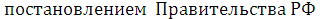 В уведомлении об отказе в согласовании переустройства и (или) перепланировки помещений в многоквартирном доме указываются основания отказа. Получение заявителем уведомления об отказе в согласовании переустройства и (или) перепланировки помещений в многоквартирном доме не лишает его права повторного обращения в орган местного самоуправления за предоставлением муниципальной услуги «Согласование переустройства и (или) перепланировки помещений в многоквартирном доме».Решение о согласовании переустройства и (или) перепланировки помещений в многоквартирном доме (уведомление об отказе в согласовании переустройства и (или) перепланировки помещений в многоквартирном доме) подписывается главой администрации Балашовского муниципального района.Специалист, ответственный за предоставление муниципальной услуги, регистрирует результат предоставления муниципальной услуги в реестре предоставления муниципальной услуги «Согласование переустройства и (или) перепланировки помещений в многоквартирном доме». 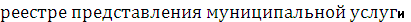 Результатом административной процедуры является подписание главой администрации Балашовского муниципального района одного из следующих документов: решения о согласовании переустройства и (или) перепланировки помещений в многоквартирном доме;уведомления об отказе в согласовании переустройства и (или) перепланировки помещений в многоквартирном доме.Способ фиксации результата административной процедуры:присвоение специалистом, ответственным за прием и регистрацию документов, регистрационного номера решения о согласовании переустройства и (или) перепланировки помещений в многоквартирном доме;регистрация специалистом, ответственным за прием и регистрацию документов, уведомления об отказе в согласовании переустройства и (или) перепланировки помещений в многоквартирном доме. Максимальный срок выполнения административной процедуры составляет  25 календарных дней.Выдача (направление) заявителю результата предоставления муниципальной услуги или отказа в предоставлении муниципальной услуги3.5. Основанием для начала административной процедуры является присвоение специалистом, ответственным за прием и регистрацию документов, регистрационного номера решения о согласовании переустройства и (или) перепланировки помещений в многоквартирном доме или регистрация специалистом уведомления об отказе в согласовании переустройства и (или) перепланировки помещений в многоквартирном доме в реестре предоставления муниципальной услуги «Согласование переустройства и (или) перепланировки помещен6ий в многоквартирном доме»Специалист, ответственный за прием и регистрацию документов, уведомляет заявителя о принятом решении по телефону (при наличии номера телефона в заявлении) и выдает ему оформленное решения о согласовании переустройства и (или) перепланировки помещений в многоквартирном доме в двух экземплярах либо уведомления об отказе в согласовании переустройства и (или) перепланировки помещений в многоквартирном доме под роспись в журнале выдачи документов.В случае отсутствия возможности оперативного вручения заявителю решения о согласовании переустройства и (или) перепланировки помещений в многоквартирном доме либо уведомления об отказе в согласовании переустройства и (или) перепланировки помещений в многоквартирном доме, документы направляются заявителю в день их подписания в зависимости от способа обращения заявителя за предоставлением муниципальной услуги: почтовым отправлением, либо через МФЦ.В случае обращения заявителя за предоставлением муниципальной услуги в электронном виде, он информируется о принятом решении через Единый и региональный порталы.Результатом административной процедуры является выдача (направление) заявителю решения о согласовании переустройства и (или) перепланировки помещений в многоквартирном доме либо уведомления об отказе в согласовании переустройства и (или) перепланировки помещений в многоквартирном доме.Способом фиксации результата административной процедуры является:роспись заявителя в журнале выдачи документов;внесение специалистом, ответственным за прием и регистрацию документов, записи в журнал выдачи документов о направлении соответствующего документа посредством почтового отправления непосредственно заявителю с указанием исходящего номера и даты сопроводительного письма и реквизитов заказного почтового отправления; роспись специалиста МФЦ, осуществляющего прием документов, на втором экземпляре сопроводительного письма к документу, направляемому в МФЦ для последующей выдачи заявителю.Максимальный срок выполнения административной процедуры составляет 3 рабочих дня со дня принятия решения о согласовании, орган, осуществляющий такое согласование, выдает или направляет по адресу указанному в заявлении либо через многофункциональный центр заявителю документ, подтверждающий принятие такого решения.IV. Формы контроля за исполнением административного регламента предоставления муниципальной услугиПорядок осуществления текущего контроля за соблюдением и исполнением ответственными должностными лицами положений административного регламента и иных нормативных правовых актов, устанавливающих требования к предоставлению муниципальной услуги, а также принятию ими решений4.1. Текущий контроль за соблюдением и исполнением положений Административного регламента и иных нормативных правовых актов, устанавливающих требования к предоставлению муниципальной услуги, и принятием решений специалистами отдела осуществляется начальником отдела посредством анализа действий специалистов отдела, участвующих в предоставлении муниципальной услуги, и подготавливаемых ими в ходе предоставления муниципальной услуги документов, а также согласования таких документов.4.2. Текущий контроль осуществляется постоянно.Порядок и периодичность осуществления плановых и внеплановых проверок полноты и качества предоставления муниципальной услуги, в том числе порядок и формы контроля за полнотой и качеством предоставления муниципальной услуги4.3. Полнота и качество предоставления муниципальной услуги осуществляются на основании проверки.4.4. Проверки могут быть плановыми (осуществляться на основании планов работы органа местного самоуправления) и внеплановыми (в форме рассмотрения жалобы на действия (бездействие) должностных лиц органа местного самоуправления, предоставляющего муниципальную услугу, а также его должностных лиц, муниципальных служащих, ответственных за предоставление муниципальной услуги). При проверке могут рассматриваться все вопросы, связанные с предоставлением муниципальной услуги (комплексные проверки), или отдельные вопросы (тематические проверки).Периодичность осуществления плановых проверок устанавливается начальником отдела.При проведении плановых, внеплановых проверок осуществляется контроль полноты и качества предоставления муниципальной услуги. Показатели качества предоставления муниципальной услуги определены пунктом 2.19 Административного регламента.4.5. Проверка полноты и качества предоставления муниципальной услуги проводится должностным лицом, указанным в пункте 4.1 Административного регламента. Результаты проверки оформляются в форме справки, содержащего выводы о наличии или отсутствии недостатков и предложения по их устранению (при наличии недостатков). Справка подписывается начальником отдела.Ответственность муниципальных служащих органов местного самоуправления и иных должностных лиц за решения и действия (бездействие), принимаемые (осуществляемые) в ходе предоставления муниципальной услуги4.6. По результатам проведенных проверок в случае выявления нарушений соблюдения положений Административного регламента виновные муниципальные служащие и должностные лица органа местного самоуправления несут персональную ответственность за решения и действия (бездействие), принимаемые в ходе предоставления муниципальной услуги в порядке, установленном законодательством.4.7. Персональная ответственность муниципальных служащих и должностных лиц органа местного самоуправления закрепляется в должностных инструкциях в соответствии с требованиями законодательства Российской Федерации и муниципальными нормативными правовыми актами.Положения, характеризующие требования к порядку и формам контроля за предоставлением муниципальной услуги, в том числе со стороны граждан, их объединений и организаций4.8. Заявители имеют право осуществлять контроль за соблюдением положений Административного регламента, сроков исполнения административных процедур в ходе рассмотрения их заявлений путем получения устной информации (в том числе по телефону) или письменных (в том числе в электронном виде) запросов.4.9. Заявитель вправе получать информацию о порядке предоставления муниципальной услуги, направлять замечания и предложения по улучшению качества предоставления муниципальной услуги, а также оценивать качество предоставления муниципальной услуги.«V Досудебный (внесудебный) порядок обжалования решений и действий (бездействия) органа местного самоуправления, предоставляющего муниципальную услугу, а также его должностных лиц, муниципальных служащих, МФЦ, работника МФЦ»Информация для заявителя о его праве подать жалобу5.1. В случае нарушения прав заявителей они вправе обжаловать действия (бездействие) органа местного самоуправления, его должностных лиц, муниципальных служащих, а также их решения, принимаемые 
при предоставлении муниципальной услуги во внесудебном порядке. Заявление об обжаловании подается и рассматривается в соответствии с Федеральным законом от 27.07.2010г. № 210-ФЗ «Об организации предоставления государственных и муниципальных услуг».5.2. Информация о порядке подачи и рассмотрения жалобы доводится 
до заявителя следующими способами:посредством информирования при личном обращении (в том числе обращении по телефону) в орган местного самоуправления и в МФЦ;посредством информирования при письменном обращении (в том числе обращении в электронной форме) с использованием почтовой связи 
и электронной почты в орган местного самоуправления и в МФЦ;посредством размещения информации на стендах в местах предоставления услуг, на официальном сайте органа местного самоуправления в информационно-телекоммуникационной сети «Интернет», на Едином 
и региональном порталах госуслуг.Предмет досудебного (внесудебного) обжалования5.3. Предметом досудебного (внесудебного) обжалования могут являться действие (бездействие) и (или) решения, осуществляемые (принятые) органом местного самоуправления, предоставляющим муниципальную услугу, а также его должностными лицами, муниципальным служащим, с совершением (принятием) которых не согласно лицо, обратившееся с жалобой.Заявитель может обратиться с жалобой, в том числе в следующих случаях:1) нарушение срока регистрации запроса о предоставлении муниципальной услуги;2) нарушение срока предоставления муниципальной услуги;3) требование у заявителя документов или информации 
либо осуществления действий, представление или осуществление которых 
не предусмотрено нормативными правовыми актами Российской Федерации, нормативными правовыми актами Саратовской области, муниципальными правовыми актами для предоставления муниципальной услуги. В указанном случае досудебное (внесудебное) обжалование заявителем решений и действий (бездействия) многофункционального центра, работника многофункционального центра возможно в случае, если на многофункциональный центр, решения 
и действия (бездействие) которого обжалуются, возложена функция 
по предоставлению соответствующих муниципальных услуг в полном объеме 
в порядке, определенном частью 1.3 статьи 16 Федерального закона 
от 27.07.2010г. № 210-ФЗ.;4) отказ в приеме документов, предоставление которых предусмотрено нормативными правовыми актами Российской Федерации, нормативными правовыми актами Саратовской области, муниципальными правовыми актами для предоставления муниципальной услуги, у заявителя;5) отказ в предоставлении муниципальной услуги, если основания отказа не предусмотрены федеральными законами и принятыми в соответствии с ними иными нормативными правовыми актами Российской Федерации, законами 
и иными нормативными правовыми актами Саратовской области, муниципальными правовыми актами. В указанном случае досудебное (внесудебное) обжалование заявителем решений и действий (бездействия) многофункционального центра, работника многофункционального центра возможно в случае, если на многофункциональный центр, решения и действия (бездействие) которого обжалуются, возложена функция по предоставлению соответствующих муниципальных услуг в полном объеме в порядке, определенном частью 1.3 статьи 16 Федерального закона от 27.07.2010г. 
№ 210-ФЗ;6) затребование с заявителя при предоставлении муниципальной услуги платы, не предусмотренной нормативными правовыми актами Российской Федерации, нормативными правовыми актами Саратовской области, муниципальными правовыми актами;7) отказ органа, предоставляющего муниципальную услугу, должностного лица органа, предоставляющего муниципальную услугу 
в исправлении допущенных ими опечаток и ошибок в выданных в результате предоставления муниципальной услуги документах либо нарушение установленного срока таких исправлений, установленного п.2.4 административного регламента. В указанном случае досудебное (внесудебное) обжалование заявителем решений и действий (бездействия) многофункционального центра, работника многофункционального центра возможно в случае, если на многофункциональный центр, решения и действия (бездействие) которого обжалуются, возложена функция по предоставлению соответствующих муниципальных услуг в полном объеме в порядке, определенном частью 1.3 статьи 16  Федерального закона от 27.07.2010г №210-ФЗ;8) нарушения срока или порядка выдачи документов по результатам предоставления муниципальной услуги; 9) приостановление предоставления муниципальной услуги, 
если основания приостановления не предусмотрены федеральными законами 
и принятыми в соответствии с ними иными нормативными правовыми актами Российской Федерации, законами и иными нормативными правовыми актами Саратовской области, муниципальными правовыми актами. В указанном случае досудебное (внесудебное) обжалование заявителем решений и действий (бездействия) многофункционального центра, работника многофункционального центра возможно в случае, если на многофункциональный центр, решения 
и действия (бездействие) которого обжалуются, возложена функция 
по предоставлению соответствующих муниципальных услуг в полном объеме 
в порядке, определенном частью 1.3 статьи 16 Федерального закона 
от 27.07.2010г. № 210-ФЗ;10) требование у заявителя при предоставлении муниципальной услуги документов или информации, отсутствие и (или) недостоверность которых 
не указывались при первоначальном отказе в приеме документов, необходимых для предоставления муниципальной услуги, либо в предоставлении муниципальной услуги, за исключением случаев, предусмотренных пунктом 4 части 1 статьи 7 Федерального закона от 27.07.2010г. № 210-ФЗ. В указанном случае досудебное (внесудебное) обжалование заявителем решений и действий (бездействия) многофункционального центра, работника многофункционального центра возможно в случае, если на многофункциональный центр, решения 
и действия (бездействие) которого обжалуются, возложена функция 
по предоставлению соответствующих муниципальных услуг в полном объеме 
в порядке, определенном частью 1.3 статьи 16  Федерального закона 
от 27.07.2010г. № 210-ФЗ.Основания для начала процедуры досудебного (внесудебного) обжалования5.4. Основанием для начала процедуры досудебного (внесудебного) обжалования является направление жалобы Главе Балашовского муниципального района или заместителю главы администрации Балашовского муниципального района. Жалоба, направленная по информационным системам общего пользования (электронное обращение), подлежит рассмотрению в порядке, установленном Федеральным законом от 27.07.2010 № 210-ФЗ «Об организации предоставления государственных и муниципальных услуг».Право заявителя на получение информации и документов, необходимых для обоснования и рассмотрения жалобы5.5. Заявитель имеет право на получение информации и документов, необходимых для обоснования и рассмотрения жалобы, если это не затрагивает права, свободы и законные интересы других лиц, а также при условии, 
что указанные документы не содержат сведения, составляющие государственную или иную охраняемую законом тайну, за исключением случаев, предусмотренных законодательством Российской Федерации.Органы местного самоуправления, организации, должностные лица которым может быть направлена жалоба заявителя в досудебном (внесудебном) порядке5.6. В случае несогласия заявителя с решением или действием (бездействием) органа местного самоуправления, предоставляющего муниципальную услугу, а также его должностного лица, муниципального служащего жалоба (претензия) подается на имя Главы Балашовского муниципального района, заместителя главы администрации Балашовского муниципального района по строительству и развитию ЖКХ. 5.7. Жалоба подается в письменной форме на бумажном носителе, 
в электронной форме в орган, предоставляющий муниципальную услугу, многофункциональный центр либо в соответствующий орган государственной власти (орган местного самоуправления) публично-правового образования, являющийся учредителем многофункционального центра (далее - учредитель многофункционального центра). Жалобы на решения и действия (бездействие) руководителя органа, предоставляющего муниципальную услугу, подаются 
в вышестоящий орган (при его наличии) либо в случае его отсутствия рассматриваются непосредственно руководителем органа, предоставляющего муниципальную услугу. Жалобы на решения и действия (бездействие) работника многофункционального центра подаются руководителю этого многофункционального центра. Жалобы на решения и действия (бездействие) многофункционального центра подаются учредителю многофункционального центра или должностному лицу, уполномоченному нормативным правовым актом субъекта Российской Федерации. 5.8. Жалоба на решения и действия (бездействие) органа, предоставляющего муниципальную услугу, должностного лица органа, предоставляющего муниципальную услугу, муниципального служащего, руководителя органа, предоставляющего муниципальную услугу, может быть направлена по почте, через многофункциональный центр, с использованием информационно-телекоммуникационной сети «Интернет», официального сайта органа, предоставляющего муниципальную услугу, единого портала государственных и муниципальных услуг либо регионального портала государственных и муниципальных услуг, а также может быть принята 
при личном приеме заявителя. Жалоба на решения и действия (бездействие) многофункционального центра, работника многофункционального центра может быть направлена по почте, с использованием информационно-телекоммуникационной сети «Интернет», официального сайта многофункционального центра, единого портала государственных 
и муниципальных услуг либо регионального портала государственных 
и муниципальных услуг, а также может быть принята при личном приеме заявителя. 5.9. Жалоба должна содержать:1) наименование органа, предоставляющего муниципальную услугу, должностного лица органа, предоставляющего муниципальную услугу, либо  муниципального служащего, многофункционального центра, его руководителя; 2) фамилию, имя, отчество (последнее - при наличии), сведения о месте жительства заявителя - физического лица либо наименование, сведения о месте нахождения заявителя - юридического лица, а также номер (номера) контактного телефона, адрес (адреса) электронной почты (при наличии) 
и почтовый адрес, по которым должен быть направлен ответ заявителю;3) сведения об обжалуемых решениях и действиях (бездействии) органа, предоставляющего муниципальную услугу, должностного лица органа, предоставляющего муниципальную услугу, либо муниципального служащего, многофункционального центра, работника многофункционального центра;4) доводы, на основании которых заявитель не согласен с решением 
и действием (бездействием) органа, предоставляющего муниципальную услугу, должностного лица органа, предоставляющего муниципальную услугу, 
либо муниципального служащего, многофункционального центра. Заявителем могут быть представлены документы (при наличии), подтверждающие доводы заявителя, либо их копии.5.10. В случае, если жалоба  подается через представителя заявителя, представляется также документ, подтверждающий полномочия 
на осуществление действий от имени заявителя. В качестве документа, подтверждающего полномочия на осуществление действий от имени заявителя, может быть представлена:оформленная в соответствии с законодательством Российской Федерации доверенность (для физических лиц);оформленная в соответствии с законодательством Российской Федерации доверенность за подписью руководителя заявителя или иного лица, уполномоченного на это в соответствии с законом и учредительными документами (для юридических лиц);копия решения о назначении или об избрании либо приказа о назначении физического лица на должность, в соответствии с которым такое физическое лицо обладает правом действовать от имени заявителя без доверенности.5.11. В случае подачи жалобы при личном приеме заявитель представляет документ, удостоверяющий его личность, в соответствии с законодательством Российской Федерации.5.12. В электронном виде жалоба может быть подана заявителем посредством:официального сайта органа местного самоуправления в информационно-телекоммуникационной сети Интернет;электронной почты. Жалоба направляется на адрес электронной почты органа местного самоуправления в информационно-телекоммуникационной сети Интернет;Единого портала государственных и муниципальных услуг.При подаче жалобы  в электронном виде документы, указанные в части четвертой п.5.9 Административного регламента, могут быть представлены 
в форме электронных документов, подписанных электронной подписью, вид которой предусмотрен законодательством Российской Федерации, при этом документ, удостоверяющий личность заявителя, не требуется.Сроки рассмотрения жалобы5.13. Жалоба, поступившая в орган, предоставляющий муниципальную услугу, многофункциональный центр, учредителю многофункционального центра, либо вышестоящий орган (при его наличии), подлежит рассмотрению 
в течение пятнадцати рабочих дней со дня ее регистрации, а в случае обжалования отказа органа, предоставляющего муниципальную услугу, многофункционального центра, в приеме документов у заявителя либо 
в исправлении допущенных опечаток и ошибок или в случае обжалования нарушения установленного срока таких исправлений - в течение пяти рабочих дней со дня ее регистрации.5.14. Оснований для приостановления рассмотрения жалобы 
не предусмотрено.Результат рассмотрения жалобы5.15. По результатам рассмотрения жалобы принимается одно 
из следующих решений:1) жалоба удовлетворяется, в том числе в форме отмены принятого решения, исправления допущенных опечаток и ошибок в выданных 
в результате предоставления муниципальной услуги документах, возврата заявителю денежных средств, взимание которых не предусмотрено нормативными правовыми актами Российской Федерации, нормативными правовыми актами Саратовской области, муниципальными правовыми актами;2) в удовлетворении жалобы отказывается.5.16. В случае установления в ходе или по результатам рассмотрения жалобы признаков состава административного правонарушения 
или преступления должностное лицо, работник, наделенные полномочиями 
по рассмотрению жалоб, незамедлительно направляют имеющиеся материалы 
в органы прокуратуры.5.17. Не позднее дня, следующего за днем принятия решения, указанного в пункте 5.15. Административного регламента, заявителю в письменной форме и  по желанию заявителя в электронной форме направляется мотивированный ответ о результатах рассмотрения жалобы.В случае признания жалобы подлежащей удовлетворению в ответе заявителю дается информация о действиях, осуществляемых органом, предоставляющим муниципальную услугу, многофункциональным центром, 
в целях незамедлительного устранения выявленных нарушений при оказании муниципальной услуги, а также приносятся извинения за доставленные неудобства и указывается информация о дальнейших действиях, которые необходимо совершить заявителю в целях получения муниципальной услуги.В случае признания жалобы, не подлежащей удовлетворению, в ответе заявителю даются аргументированные разъяснения о причинах принятого решения, а также информация о порядке обжалования принятого решения.5.18. Заявитель вправе обжаловать решения, принятые по результатам рассмотрения жалобы в судебном порядке в соответствии с законодательством Российской Федерации.».Приложение № 1 к Административному регламенту                                          Главе администрации                                         ______________ муниципального района                                        (городского округа)                                 Заявление          о переустройстве и (или) перепланировке жилого помещенияот ________________________________________________________________________      (указывается наниматель либо арендатор, либо собственник жилого___________________________________________________________________________    помещения, либо собственники жилого помещения, находящегося в общей___________________________________________________________________________   собственности двух и более лиц (в случае если ни один из собственников___________________________________________________________________________    либо иных лиц не уполномочен в установленном порядке представлять их                                 интересы)___________________________________________________________________________     Примечание.  Для  физических  лиц  указываются: фамилия, имя, отчество,реквизиты  документа,  удостоверяющего  личность (серия, номер, кем и когдавыдан),  место  жительства,  номер  телефона; для представителя физическоголица   указываются:   фамилия,   имя,   отчество  представителя,  реквизитыдоверенности, которая прилагается к заявлению.    Для   юридических   лиц   указываются:   наименование,  организационно-правовая  форма,  адрес  места  нахождения,  номер  телефона, фамилия, имя,отчество  лица,  уполномоченного представлять интересы юридического лица, суказанием   реквизитов   документа,   удостоверяющего   эти   правомочия  иприлагаемого к заявлению.    Местонахождение жилого помещения: _____________________________________                                         (указывается полный адрес:___________________________________________________________________________    субъект Российской Федерации, муниципальное образование, населенный___________________________________________________________________________  пункт, улица, дом, корпус, строение, квартира (комната), подъезд, этаж)___________________________________________________________________________ Собственник(-и) жилого помещения: __________________________________________________________________________________________________________Прошу разрешить _______________________________________________________                      (переустройство, перепланировку, переустройство и__________________________________________ жилого помещения, занимаемого на   перепланировку - нужное указать)основании _________________________________________________________________           (права собственности, договора найма, договора аренды - нужное__________________________________________________________________________,                                  указать)согласно  прилагаемому  проекту  (проектной  документации) переустройства и(или) перепланировки жилого помещения.    Срок производства ремонтно-строительных работ с "___" _________ 20__ г.по "___" __________ 20__ г.    Режим производства ремонтно-строительных работ с _____ по _____ часов в____________ дни.Обязуюсь:    -  осуществить  ремонтно-строительные  работы в соответствии с проектом(проектной документацией);    -  обеспечить свободный доступ к месту проведения ремонтно-строительныхработ   должностных   лиц  органа  местного  самоуправления  муниципальногообразования либо уполномоченного им органа для проверки хода работ;    -   осуществить   работы   в   установленные   сроки  и  с  соблюдениемсогласованного режима проведения работ. Согласие   на   переустройство   и  (или)  перепланировку  получено  отсовместно  проживающих  совершеннолетних  членов  семьи  нанимателя  жилогопомещения  по  договору  социального  найма  от  "___" ____________ _____г.N ________:    Подписи   ставятся   в   присутствии  должностного  лица,  принимающегодокументы.  В  ином  случае  представляется  оформленное  в письменном видесогласие  члена  семьи,  заверенное нотариально, с проставлением отметки обэтом в графе 5.    К заявлению прилагаются следующие документы:   1) ____________________________________________________________________        (указывается вид и реквизиты правоустанавливающего документа на                          переустраиваемое и (или)___________________________________________________________________________   перепланируемое жилое помещение (с отметкой: подлинник или нотариально                             заверенная копия)на ___ листах;   2) проект    (проектная   документация)   переустройства   и   (или)перепланировки жилого помещения на ____ листах;   3)  технический  паспорт  переустраиваемого  и  (или)  перепланируемогожилого помещения на ______ листах;    4)  заключение  органа  по  охране  памятников  архитектуры,  истории икультуры  о  допустимости  проведения переустройства и (или) перепланировкижилого  помещения (представляется в случаях, если такое жилое помещение илидом,  в котором оно находится, является памятником архитектуры, истории иликультуры) на _____ листах;    5)  документы,  подтверждающие  согласие  временно отсутствующих членовсемьи нанимателя на переустройство и (или) перепланировку жилого помещения,на ______ листах (при необходимости);    6) иные документы: ____________________________________________________                          (доверенности, выписки из уставов и др.)    Подписи лиц, подавших заявление <*>:    "__" _______ 20__ г. __________________ _______________________________          (дата)        (подпись заявителя) (расшифровка подписи заявителя)    "__" _______ 20__ г. __________________ _______________________________          (дата)        (подпись заявителя) (расшифровка подписи заявителя)     "__" _______ 20__ г. __________________ _______________________________          (дата)        (подпись заявителя) (расшифровка подписи заявителя)    --------------------------------    <*>  При пользовании жилым помещением на основании договора социальногонайма  заявление подписывается нанимателем, указанным в договоре в качествестороны,  при  пользовании  жилым помещением на основании договора аренды -арендатором,  при  пользовании  жилым  помещением  на праве собственности -собственником (собственниками)._ _ _ _ _ _ _ _ _ _ _ _ _ _ _ _ _ _ _ _ _ _ _ _ _ _ _ _ _ _ _ _ _ _ _ _ _ _   (следующие позиции заполняются должностным лицом, принявшим заявление)Документы представлены на приеме            "_____" ______________ 20___ г.Входящий номер регистрации заявления        _______________________________Выдана расписка в получении документов      "_____" ______________ 20___ г.                                            N _____________________________Расписку получил                            "_____" ______________ 20 __ г.                                            _______________________________                                                 (подпись заявителя)________________________________________    (должность, Ф.И.О.________________________________________    _______________________________должностного лица, принявшего заявление)             (подпись)_______________________________________________________________________ <*>"__" _________ 20__ г. ____________________ _______________________________       (дата)           (подпись заявителя) (расшифровка подписи заявителя)    --------------------------------    <*> Заполняется в случае подачи заявления через ГКУ СО "МФЦ".Приложение № 2 к Административному регламенту Типовое согласие на обработку персональных данныхЯ,___________________________________________________________                  (Ф.И.О)__________________________________________________________________(данные паспорта (или иного документа, удостоверяющего личность))не возражаю против обработки Уполномоченным органом Администрации _________ муниципального района, включая ____________________________________________ __________________________________________________________________________________________________________________________________________________________,(перечисление видов обработки (сбор, систематизация, накопление, хранение, уточнение
(обновление, изменение), использование, распространение (в том числе передачу),
обезличивание, блокирование, уничтожение))следующих моих персональных данных:____________________________________________________________________________________________________________,(перечень персональных данных)обрабатываемых с целью__________________________________________________________________________________________________________________________(цель обработки персональных данных)в течение___________________________________________________________(указать срок действия согласия)Настоящее согласие может быть отозвано в письменной форме.Настоящее согласие действует до даты его отзыва заявителем путем направления
в Уполномоченный орган Администрации _____________ муниципального района (городского округа) письменного сообщения об указанном отзыве в произвольной форме, если иное не установлено законодательством Российской Федерации.________________________Приложение № 3 к Административному регламенту Блок-схема выполнения муниципальной услуги «Согласование переустройства и (или) перепланировки жилого помещения»\Приложение № 4 к Административному регламентуФОРМА УВЕДОМЛЕНИЯ                                              ФИО (наименование заявителя):                                              _____________________________                                              Адрес регистрации:                       ____________________________________________________           УВЕДОМЛЕНИЕ О ПРИЕМЕ ДОКУМЕНТОВ ДЛЯ ПРЕДОСТАВЛЕНИЯ УСЛУГИ   Настоящим уведомляем о том, что для получения муниципальной услуги «Согласование переустройства и (или) перепланировки жилого помещения», от Вас приняты следующие документы: Всего принято ____________ документов на ____________ листах.Приложение № 5К Административному  регламентуРешение                   о согласовании переустройства и (или)                      перепланировки жилого помещенияВ связи с обращением ______________________________________________________                           (Ф.И.О. физического лица, наименование___________________________________________________________________________                       юридического лица - заявителя)о намерении  провести переустройство и (или) перепланировку жилых помещений                      ─────────────────────────────────────                              (ненужное зачеркнуть)по адресу: ________________________________________________________________                          занимаемых (принадлежащих)                         ───────────────────────────                           (ненужное зачеркнуть)на основании: _____________________________________________________________                 (вид и реквизиты правоустанавливающего документа на___________________________________________________________________________         переустраиваемое и (или) перепланируемое жилое помещение)__________________________________________________________________________,по результатам рассмотрения представленных документов принято решение:1. Дать согласие на ___________________________________________________                          (переустройство, перепланировку, переустройство                          ────────────────────────────────────────────────__________________________________________ жилых помещений в соответствии с    и перепланировку - нужное указать)представленным проектом (проектной документацией). 2. Установить <*>срок производства ремонтно-строительных работ с "__" __________ 20___ г. по"__" ___________ 20___ г.;режим производства ремонтно-строительных работ с ___ по __ часов в ___ дни.______________________________________________________________________________________________________________________________________________________    -------------------------------- <*>  Срок и режим производства ремонтно-строительных работ определяютсяв   соответствии   с   заявлением.  В  случае  если  орган,  осуществляющийсогласование,  изменяет  указанные  в  заявлении  срок и режим производстваремонтно-строительных  работ,  в  решении излагаются мотивы принятия такогорешения.    3.  Обязать заявителя осуществить переустройство и (или) перепланировкужилого  помещения  в  соответствии с проектом (проектной документацией) и ссоблюдением требований ____________________________________________________                (указываются реквизиты нормативного правового акта субъекта___________________________________________________________________________       Российской Федерации или акта органа местного самоуправления,___________________________________________________________________________    регламентирующего порядок проведения ремонтно-строительных работ по__________________________________________________________________________.           переустройству и (или) перепланировке жилых помещений)    4.   Установить,   что   приемочная   комиссия   осуществляет   приемкувыполненных  ремонтно-строительных  работ  и  подписание  акта о завершениипереустройства  и  (или)  перепланировки  жилого  помещения в установленномпорядке.  5.   Приемочной   комиссии   после   подписания   акта   о   завершениипереустройства   и   (или)   перепланировки   жилого   помещения  направитьподписанный   акт   в   орган   местного   самоуправления  -  администрациюЭнгельсского муниципального района. 6. Контроль за исполнением настоящего решения возложить на _______________________________________________________________________________________    (наименование структурного подразделения и (или) Ф.И.О. должностного__________________________________________________________________________.                 лица органа, осуществляющего согласование)Заместитель главы администрациимуниципального района (городского округа)                                                ___________________________М.П.                                                     Ф.И.О.Получил: "___" _________ 20___ г. _____________________________________                                  подпись заявителя или уполномоченного                                  лица                                                      (заполняется в случае                                                       получения решения                                                       лично)Решение направлено в адрес заявителя(ей) "___" __________ 20___ г.(заполняется в случае направлениярешения по почте)                                           ________________________________                                           (подпись должностного лица,                                            направившего решение в адрес                                            заявителя(ей)Приложение № 6к Административному регламентуна бланке администрации_______________ муниципального района(городского округа)  ___________ № _______________     на № ___________ от ____________        кому: _____________________________                                          (фамилия, инициалы/наименование)                                           адрес /местонахождение: ___________                                           ___________________________________                                Уведомление              об отказе в согласовании переустройства и (или)                      перепланировки жилого помещения    Сообщаю,  что  Вам  отказано  в  согласовании  переустройства  и  (или)перепланировки   жилого   помещения   по   следующему(-им)  основанию(-ям),предусмотренному(-ым)     пунктом    2.11    Административного    регламентапредоставления   ___________________________________________ администрации________________ муниципального  района (городского округа) муниципальной  услуги  "Согласование переустройства  и  (или)  перепланировки  жилого  помещения", утвержденного постановлением  администрации  __________________  муниципального района (городского округа) от «____» ______________ 20______ г. № ______________:Заместитель главы администрациимуниципального района                        ___________________________                                                        Ф.И.О.Приложение № 7 к Административному регламентуФОРМА УВЕДОМЛЕНИЯ                                   Кому ___________________________________                                     (Фамилия, имя, отчество - для граждан;                                   ________________________________________                                       полное наименование организации -                                   ________________________________________                                             для юридических лиц)                                   Куда ___________________________________                                        (почтовый индекс и адрес заявителя)                                   ________________________________________                                Уведомление     Сообщаем Вам, что на межведомственный запрос (запросы), направленный на основании Вашего заявления о переустройстве и (или) перепланировке жилого помещения, получен ответ об отсутствии следующих документов и (или) информации, необходимых для принятия решения переустройстве и (или) перепланировке жилого помещения:     1.     2.     …       Предлагаем Вам самостоятельно представить указанные документы, необходимые для переустройства и (или) перепланировки жилого помещения.     В случае непредставления необходимых документов в течение пятнадцати рабочих дней со дня направления настоящего уведомления, в соответствии с частью 1 статьи 24 Жилищного кодекса  Российской Федерации Вам будет отказано в предоставлении муниципальной услуги по переводу жилого (нежилого) помещения в нежилое (жилое). __________________________                      ___________________________    (должность лица                                     (подпись)  (расшифровка подписи) подписавшего уведомление)"____" _______________ 20____ г.М.П.N п/пФамилия, имя, отчествоДокумент, удостоверяющий личностьПодписьОтметка о нотариальном заверении подписей лицРезультат предоставления муниципальной услуги прошу выдать:Отметить нужное (знаком V)через ГКУ СО "МФЦ"через орган, предоставляющий муниципальную услугу“”20г.      (подпись)                    (Ф.И.О)№ п/пНаименование документаВид документа (оригинал, нотариальная копия, ксерокопия)Реквизиты документа (дата выдачи, номер, кем выдан, иное)Количество листовДокументы передал:г.(Ф.И.О.)(подпись)(дата)Документы принял:г.(Ф.И.О.)(подпись)(дата)Основание для отказа в согласовании переустройства и (или) перепланировки жилого помещенияОтметка о наличии основания (V)заявителем не представлены документы, предусмотренные P622пунктом 2.6.1 настоящего административного регламентаответ органа государственной власти, органа местного самоуправления либо подведомственной органу государственной власти или органу местного самоуправления организации на межведомственный запрос свидетельствует об отсутствии документа и (или) информации, необходимых для проведения переустройства и (или) перепланировки жилого помещения, если соответствующий документ не был представлен заявителем по собственной инициативе, за исключением случаев, если заявитель после его уведомления о таком ответе в течение пятнадцати рабочих дней со дня его уведомления представил соответствующие документы и (или) информациюпроект переустройства и (или) перепланировки жилого помещения не соответствует требованиям законодательства Российской Федерациидокументы представлены заявителем в ненадлежащий орган